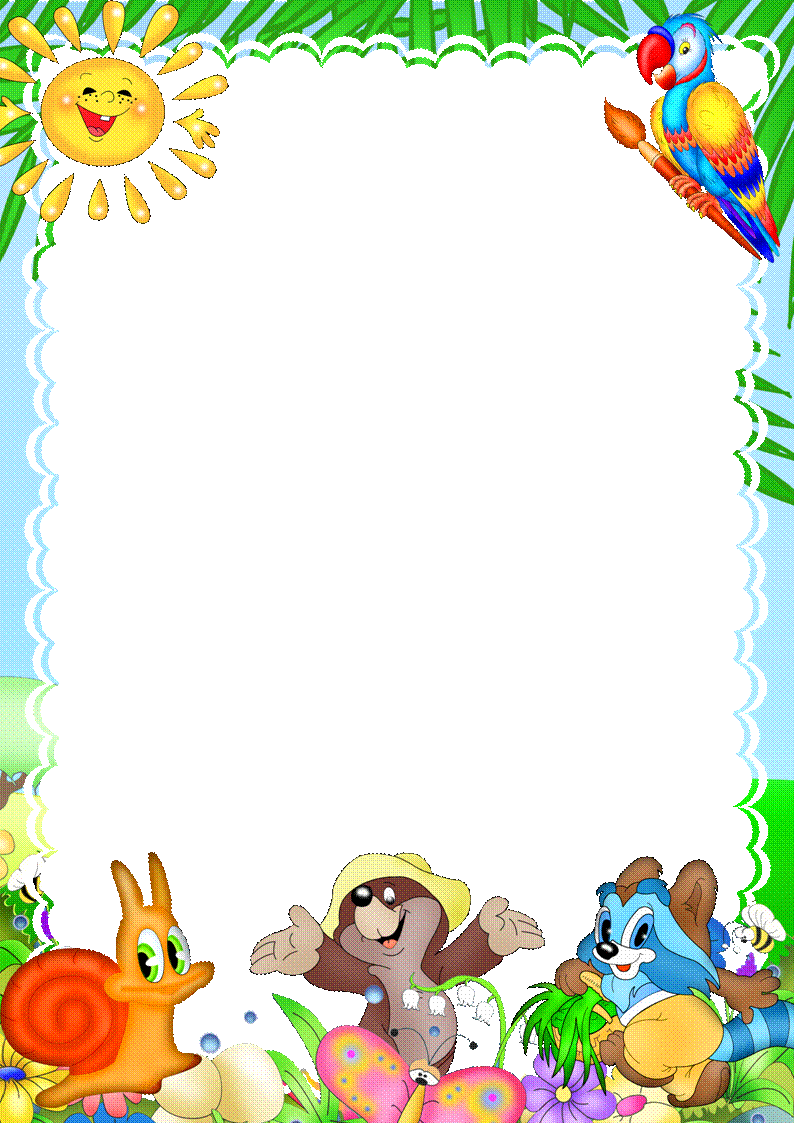               Библиотека  встречает друзей!1 июня       9.30    –   «Да и к чему жить на планете,                            когда б  не вот эти, глазастые дети»           /праздничная программа/ 6 июня      11.00  –  «  В волшебной Пушкинской стране»              /игровое ассорти/11 июня    12.00  –   «С чего начинается Родина?»                  /исторический микс/ 22 июня      12.00  –  «Память, длиною в вечность»                  /час Памяти/28 июня9.00-17.00  -  «Прекрасный мир                                                            удивительного человека»                          /выставка-досье  о Пуговкине/